Гра «Шлях апостолів»Мета: об’єднати команди між собою, розвивати пам’ять, виховувати взаєморозуміння і повагу один до одного, весело провести час, повторюючи пройдений матеріал.Хід гри:Вчитель ділить клас на дві команди, кожна команда отримує по 2 карти і 7 карток із цифрами від одного до семи.На кожній карті стоять 7 запитань, відповіді на них має команда суперників.Перша команда зачитує будь-яке питання, якщо отримує правильну відповідь, тоді видає команді суперників картку із тією цифрою під якою стояло запитання.Отриману картку команда ставить на «свою зірку», яка відповідає даній цифрі і зачитує теж будь-яке запитання, видаючи на правильну відповідь картку із цифрою відповідною запитанню.Гра продовжується ланцюжком, поки діти не використають всі картки.Додатки для вчителя:Як називали учнів та послідовників Христа? (Апостоли).Скільки було найближчих апостолів Христових? (дванадцять).Як звати апостола, якого називають апостол любові? (апостол Іоан).Хто з апостолів розпоряджався загальною касою? (апостол Іуда).Як скінчили життя майже всі апостоли? (Зазнали мученицьку смерть).Хто у тяжкий час суду відрікся від Христа? (апостол Петро).Як звати синів Зеведеєвих? (апостоли Яків, Іоан).Який апостол зрадив Ісуса навмисно? (апостол Іуда).Як звати апостола, який неповірив в небачене Воскресіння розіп’ятого Христа? (апостол Фома).Чим займався Матфей, до покликання Господом? (митар, збирач податків).Які апостоли були спочатку послідовниками Іоана Хрестителя? (апостоли Андрій і Іоан).Кому з апостолів Господь доручив піклуватися про Свою Матір? (апостол Іоан).Хто з апостолів першим постраждав за Христа? (апостол Яків, йому відтяли голову в Єрусалимі).Яке ім’я Господь дав Симону? (Петро, «камінь»).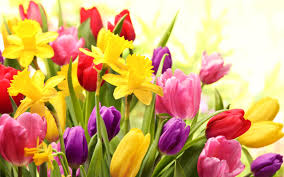 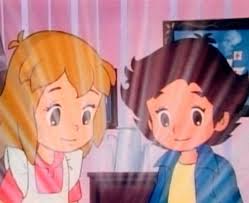 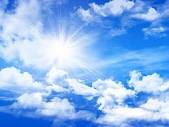 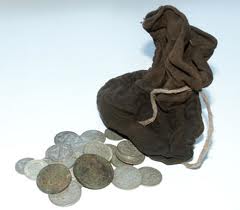 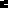 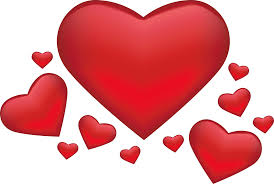 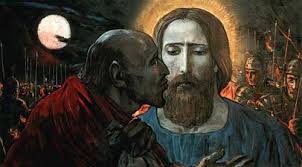 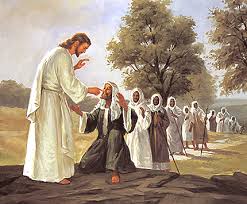 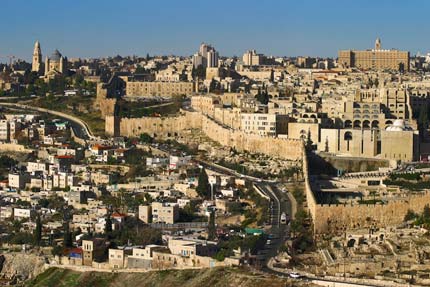 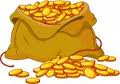 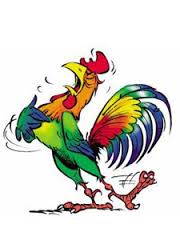 